Thursday 23rd April 2020Good morning! Happy St George’s Day!An extra challenge for the end of the week is to find out about St George, the patron saint of England.This website has some good information for children. http://projectbritain.com/stgeorge.htmlCan you draw, paint or make something to help celebrate this day?I can’t wait to see your creations! Mrs Gibsonmgibson@swn.dneat.orgMake a flag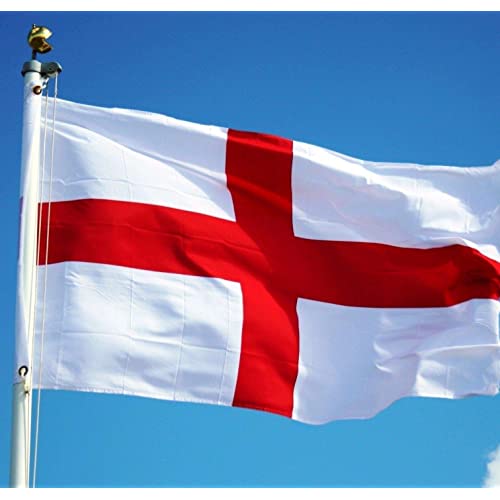 A red rose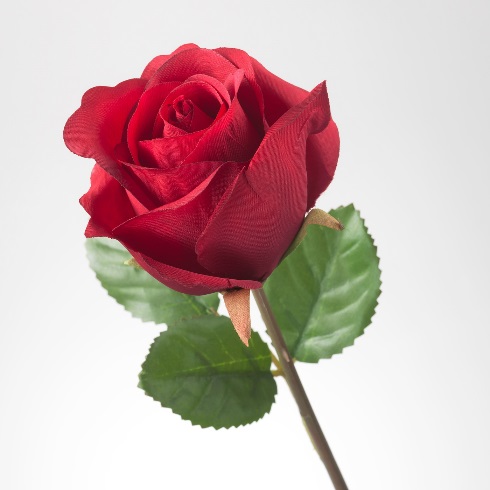 A dragon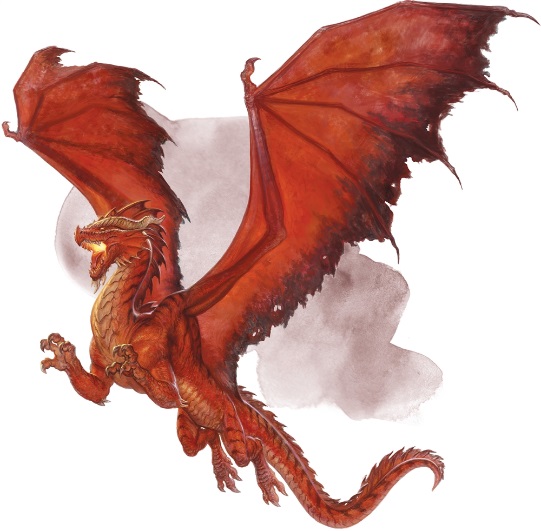 A sword and shield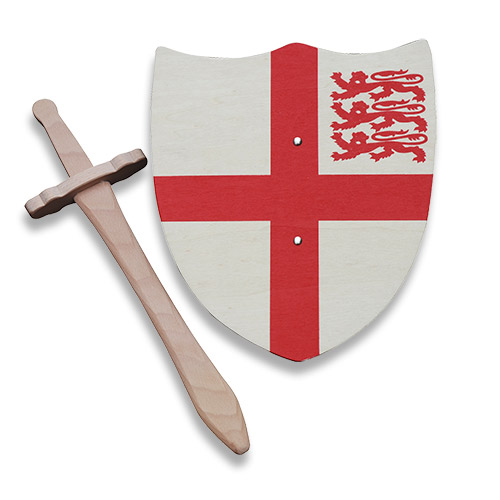 